Фотоотчет праздничного чаепития,посвященного Дню матери.для детей старшего дошкольного возраста № 8МАДОУ «Детский сад № 14»(корпус 2)	Цель: способствовать формированию детско-родительских отношений, пробуждению чувства уважения и любви к матери, созданию семейных традиций.	Действующие лица:Ведущая – Юнусова О.Г.Ведущая – Родионова С.А.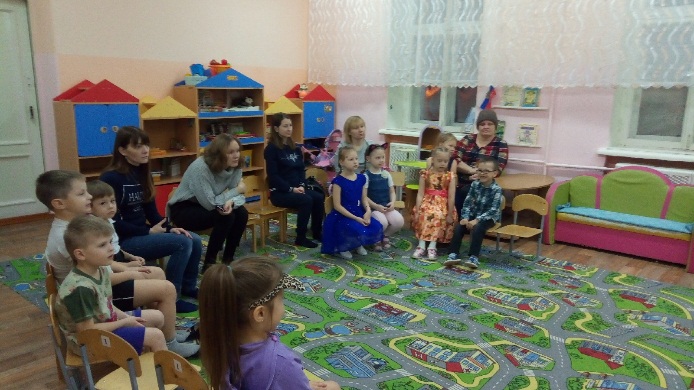 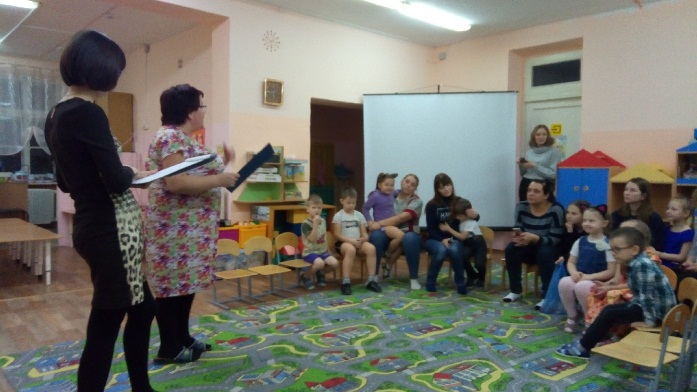 Игра «Мамин голос»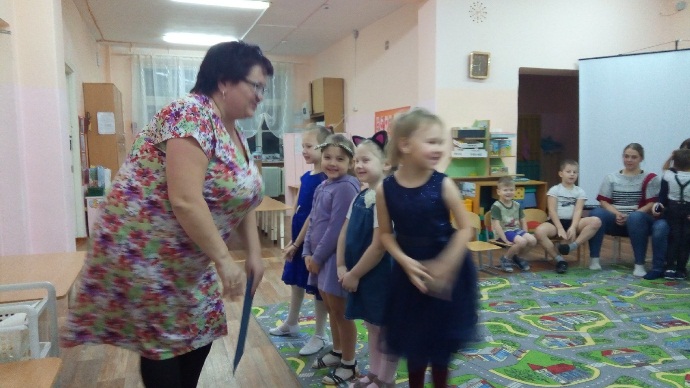 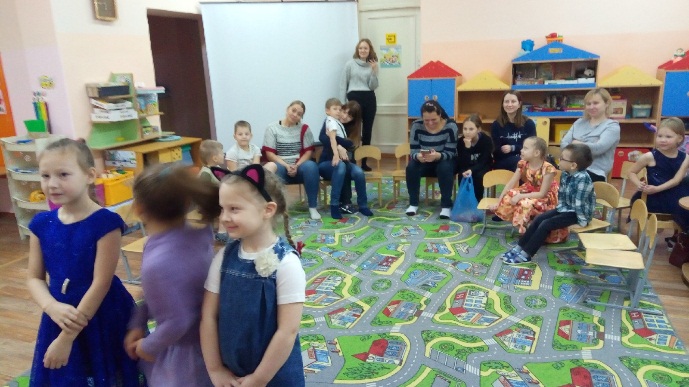 Игра «Веселые поварята»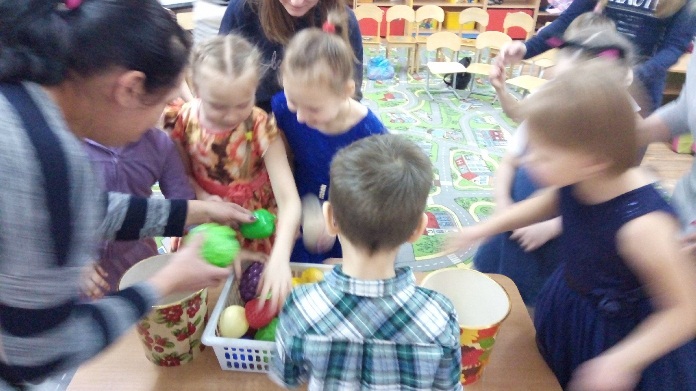 Поздравление от детей (чтение стихов)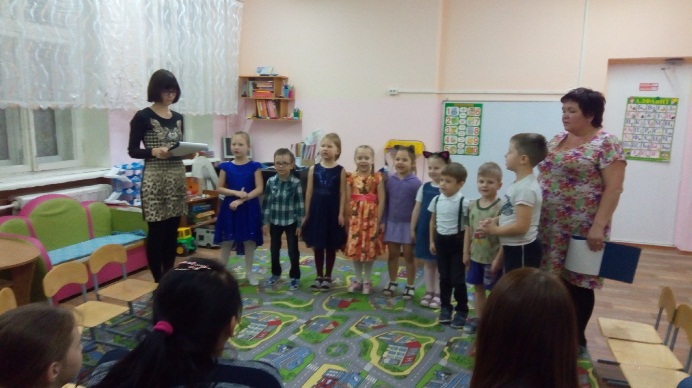 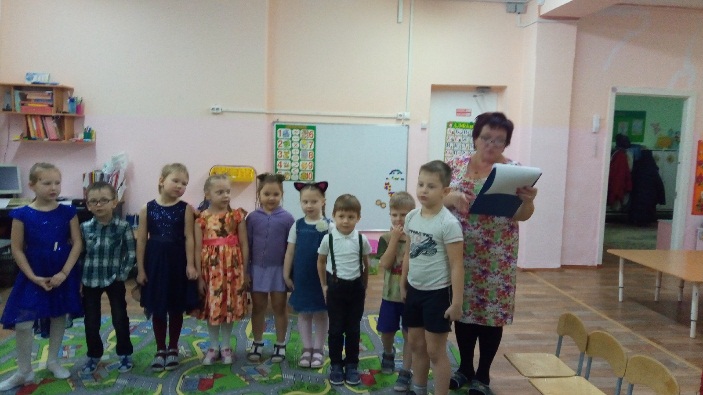 Конвенция по правам ребенка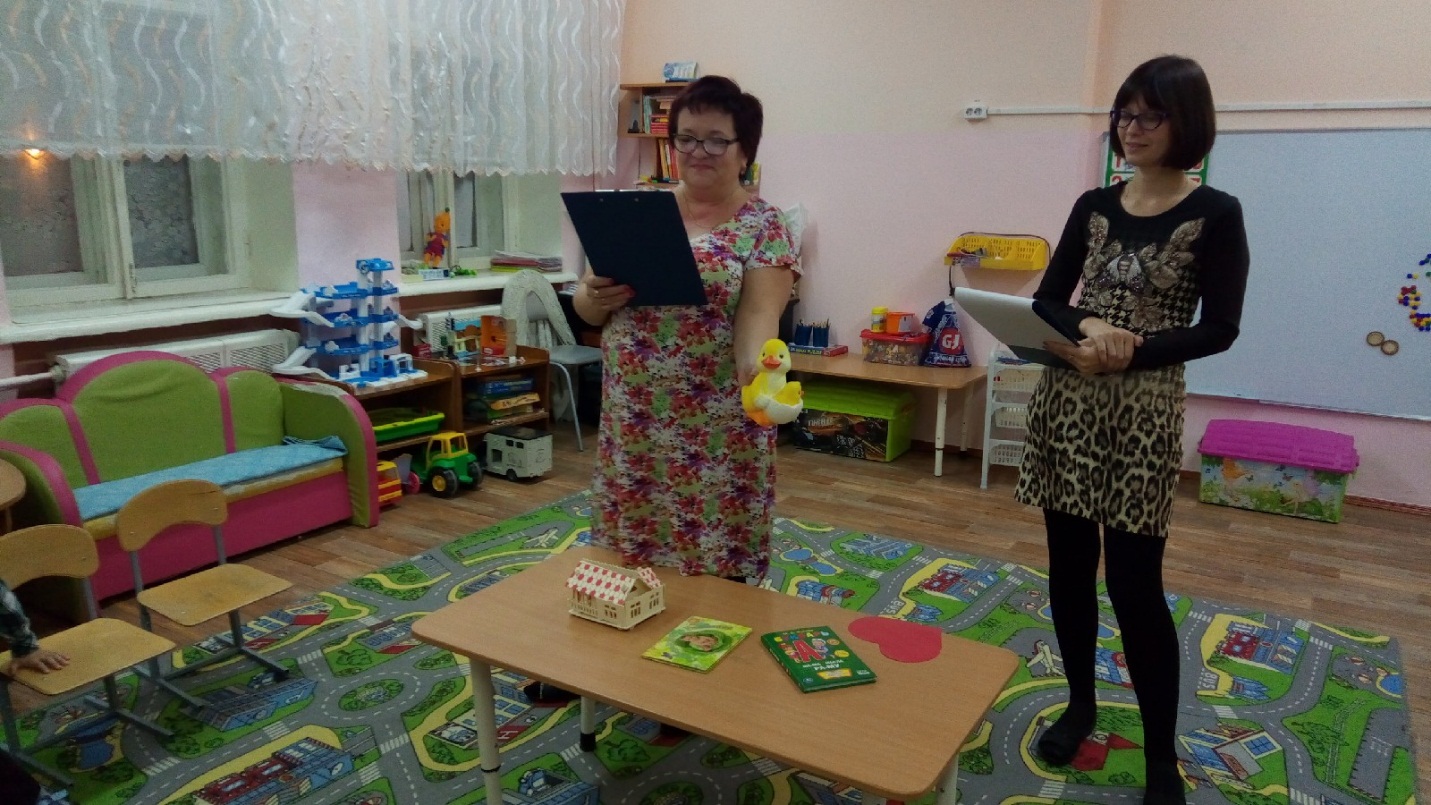 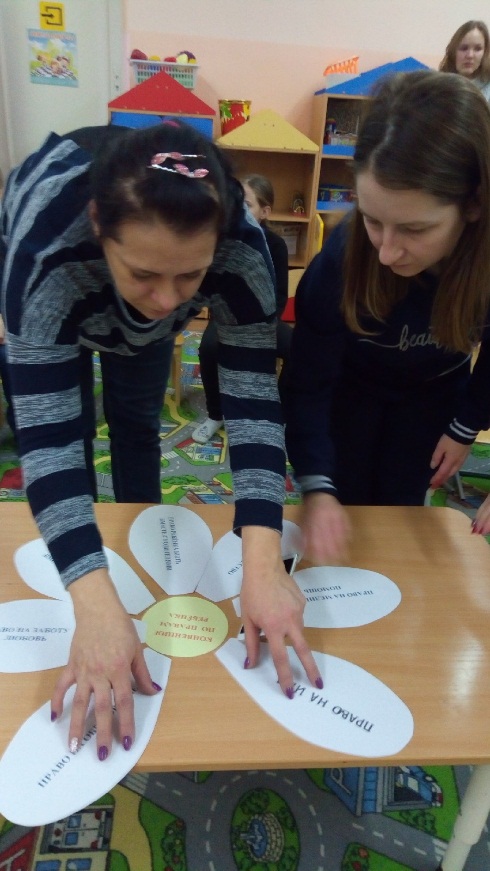 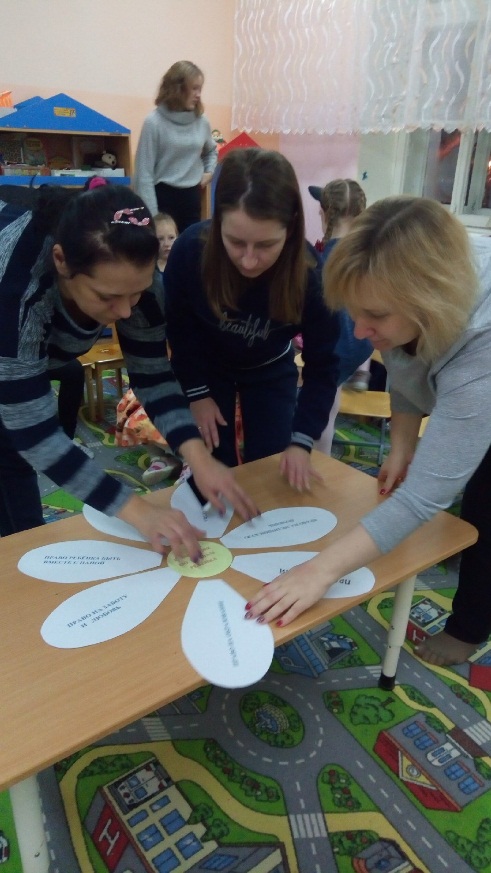 Праздничное чаепитие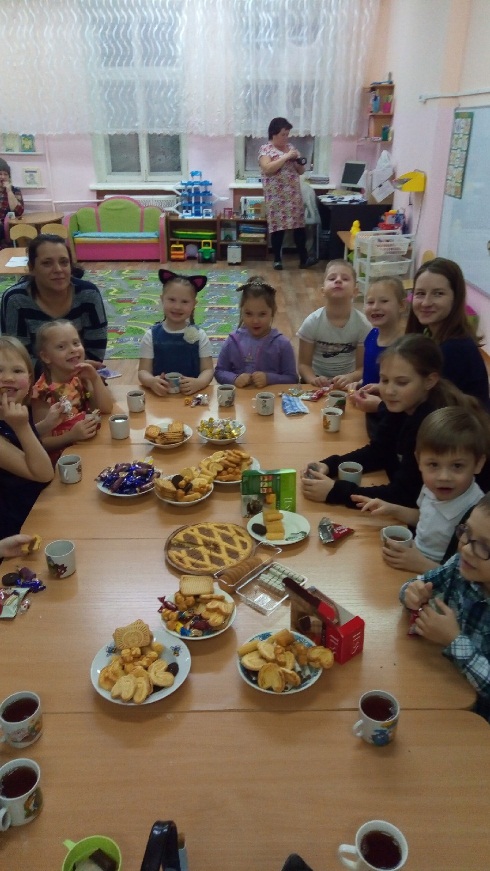 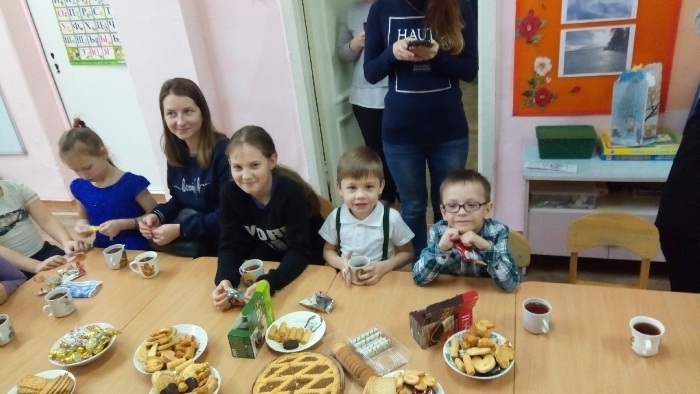 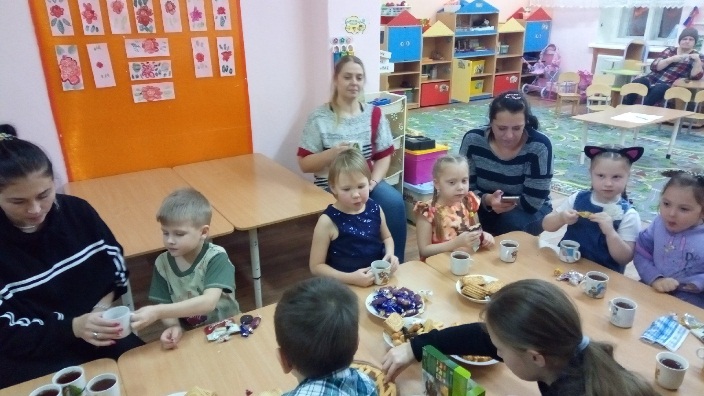 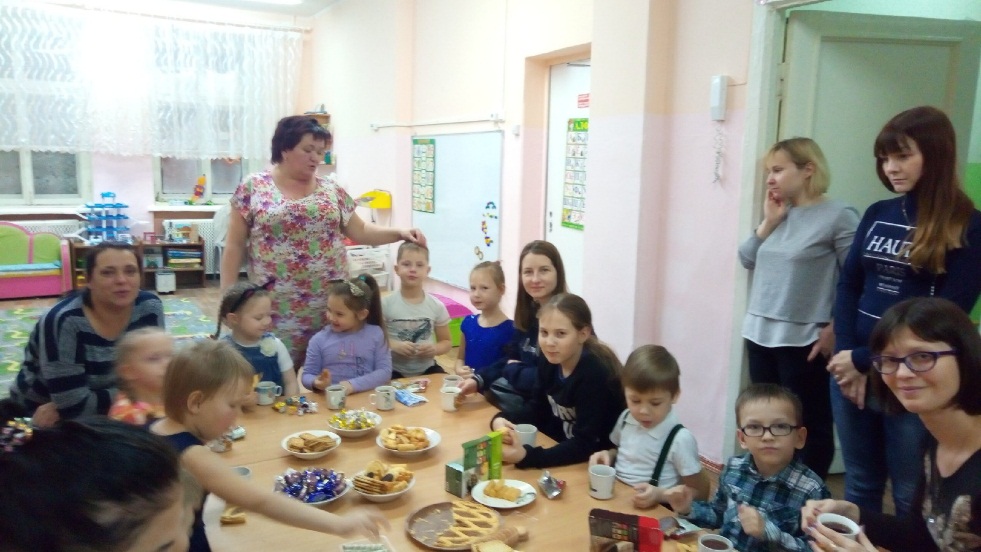 